ИНСТРУКЦИЯДЛЯ ПОДАЧИ ЗАЯВКИ В СИСТЕМЕ 1С: ДОКУМЕНТООБОРОТНА ПЕЧАТНЫЕ И КОПИРОВАЛЬНЫЕ РАБОТЫНеобходимо зайти в 1С:Документооборот под своими учетными данными.Для создания заявки в издательство необходимо создать внутренний документ. Для этого заходим в раздел «Мои документы» (рисунок 1)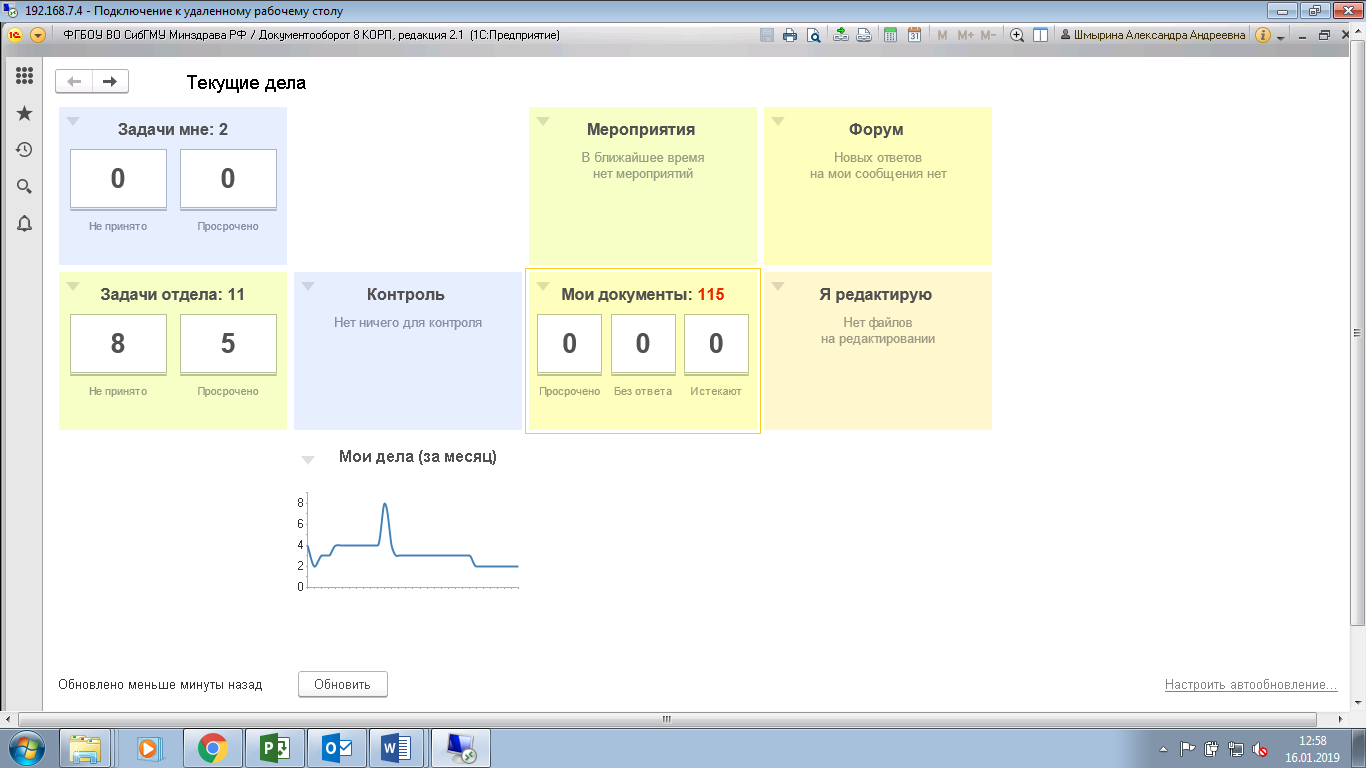 Рисунок 1Нажимаем кнопку «Создать»/«Внутренний документ» (рисунок 2)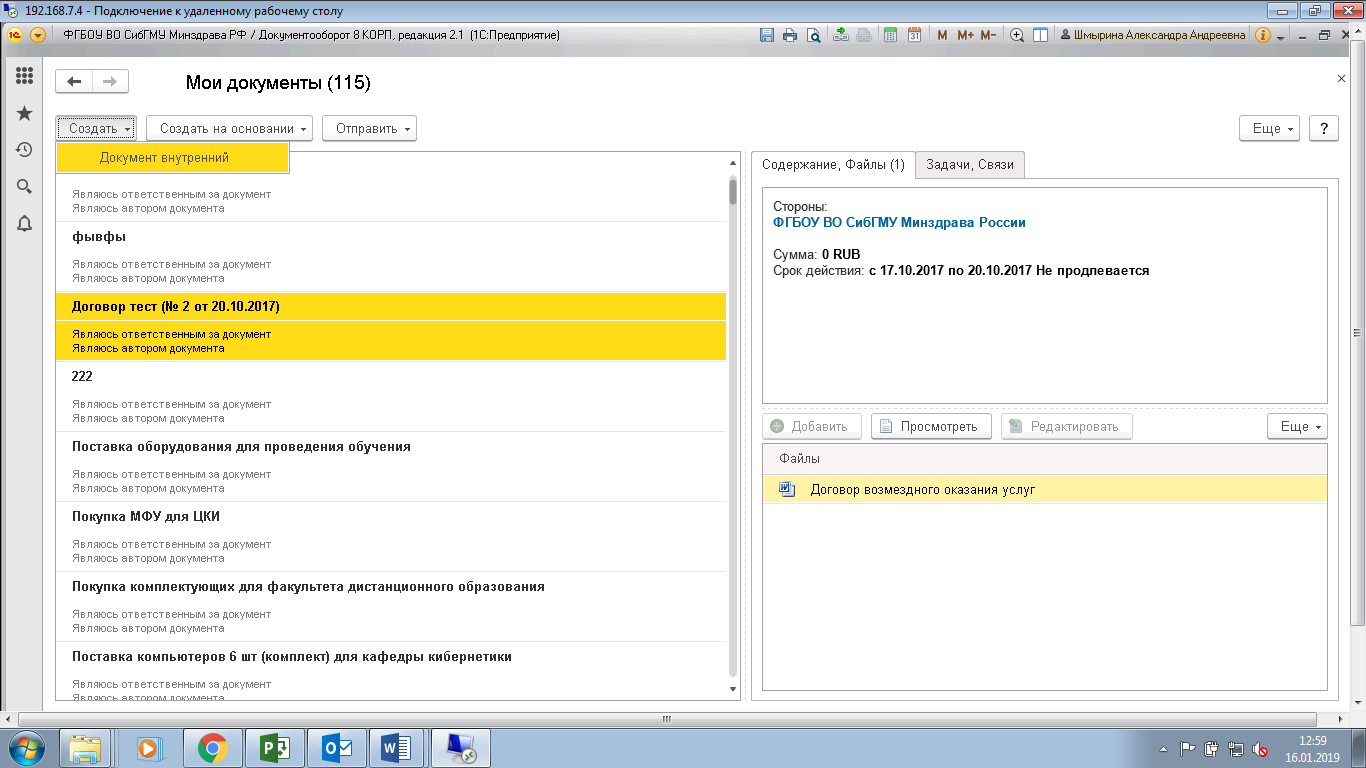 Рисунок 2В открывшемся окне выбираем шаблон «Печатные и копировальные работы»/ «Заявка на печать» (рисунок 3)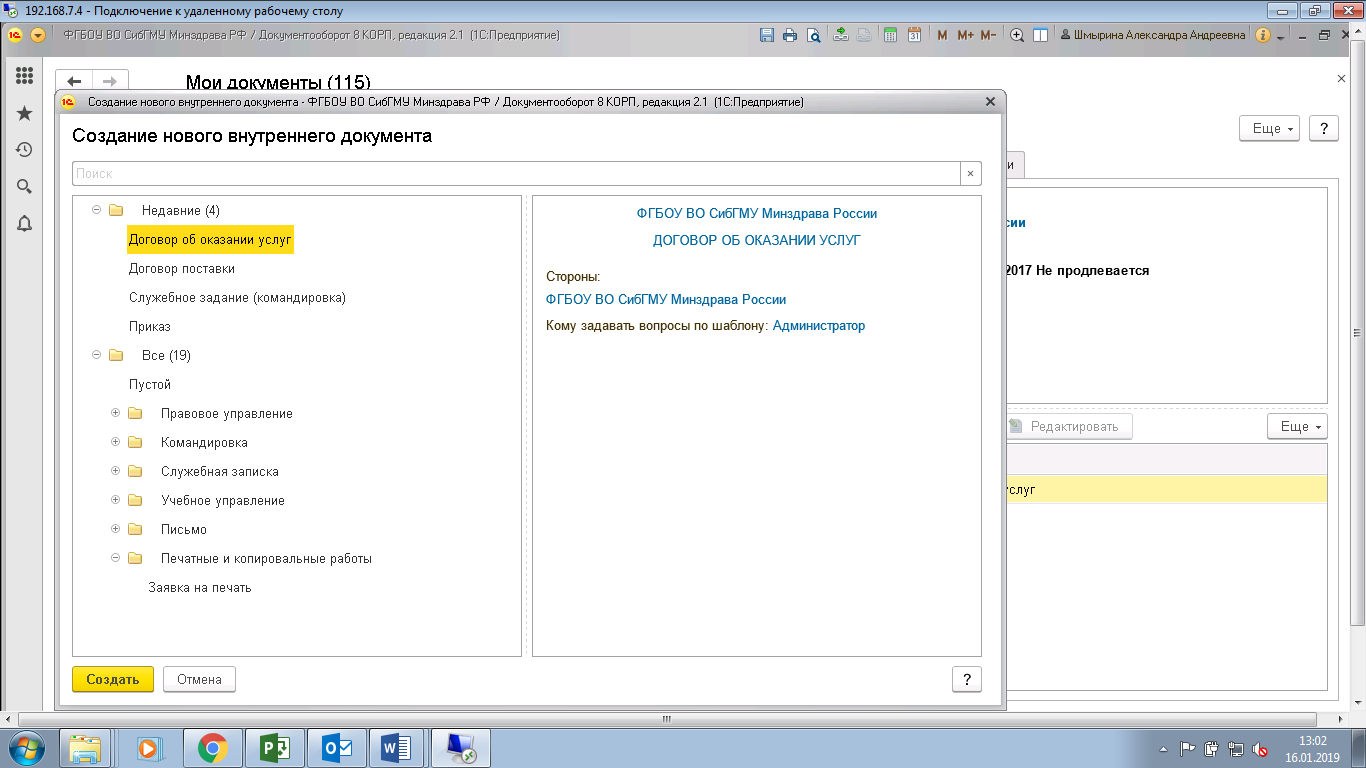 Рисунок 3В открывшемся окне необходимо заполнить следующие поля (рисунок 4):- Наименование документа- Папка (выбрать свое подразделение)- Телефон/email (на вкладке «Свойства»)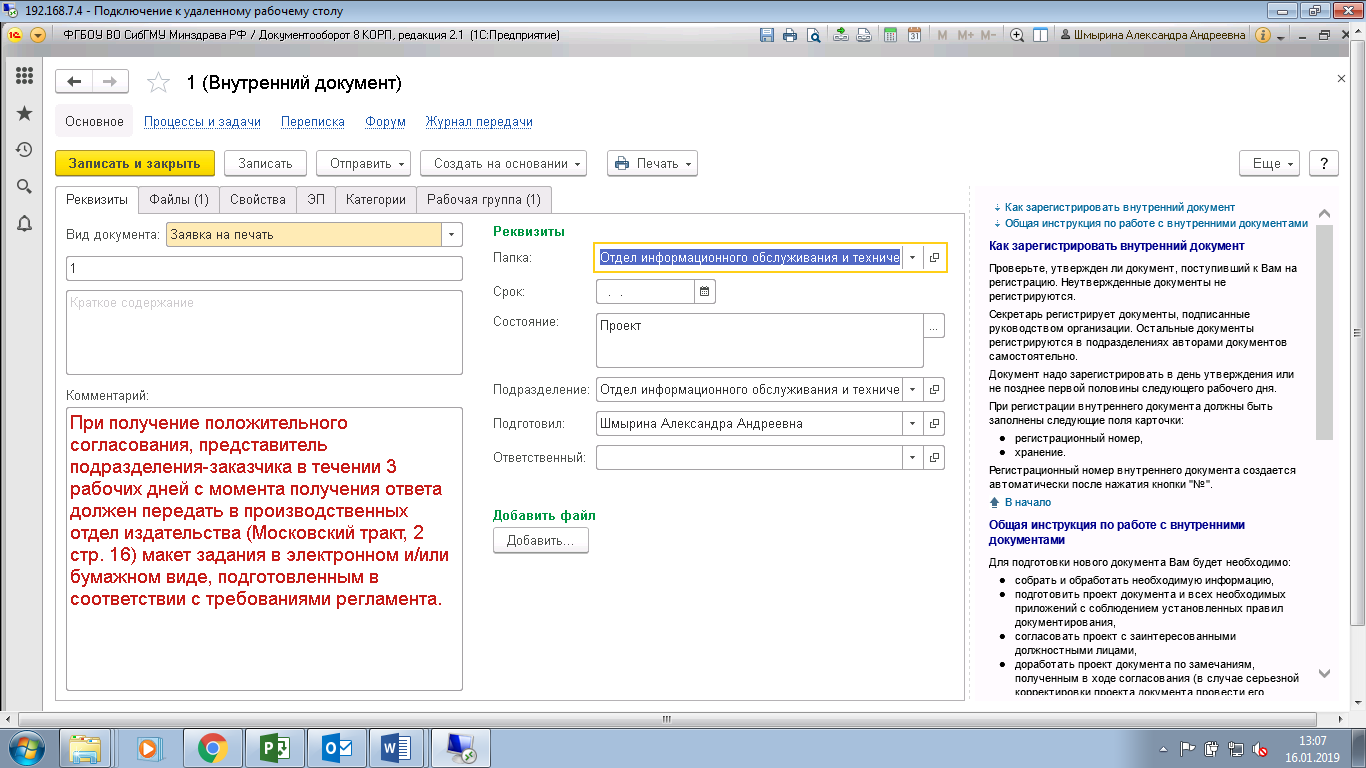 Рисунок 4Открыть вкладку «Файл» и  заполнить заявку в формате doc (рисунок 5). Для этого документ необходимо открыть для редактирования. После заполнения необходимо сохранить и закрыть. Затем нажать вкладку «добавить» и  прикрепить файл макета задания в формате pdf.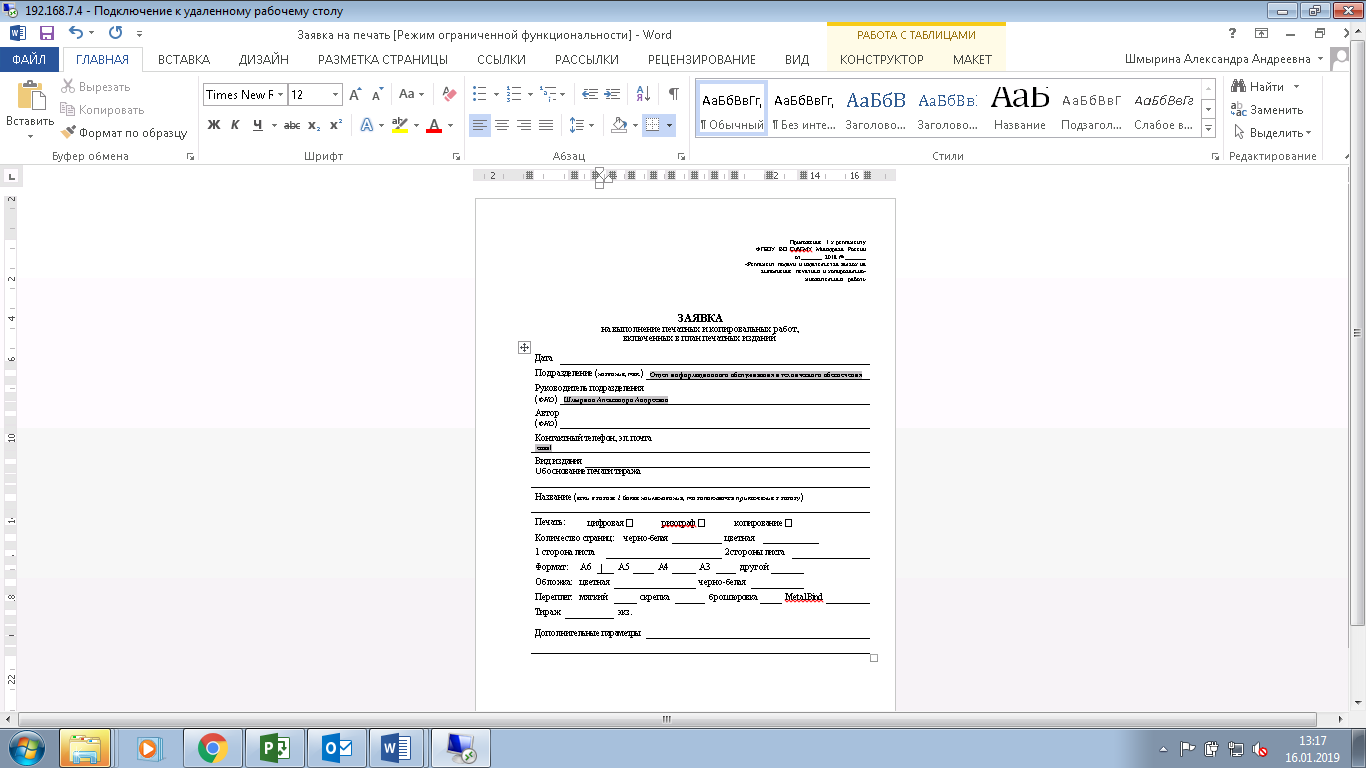 Рисунок 5Далее необходимо направить заявку на согласования. Для этого Нажимаем кнопку «Отправить»/ «Еще варианты» (рисунок 6)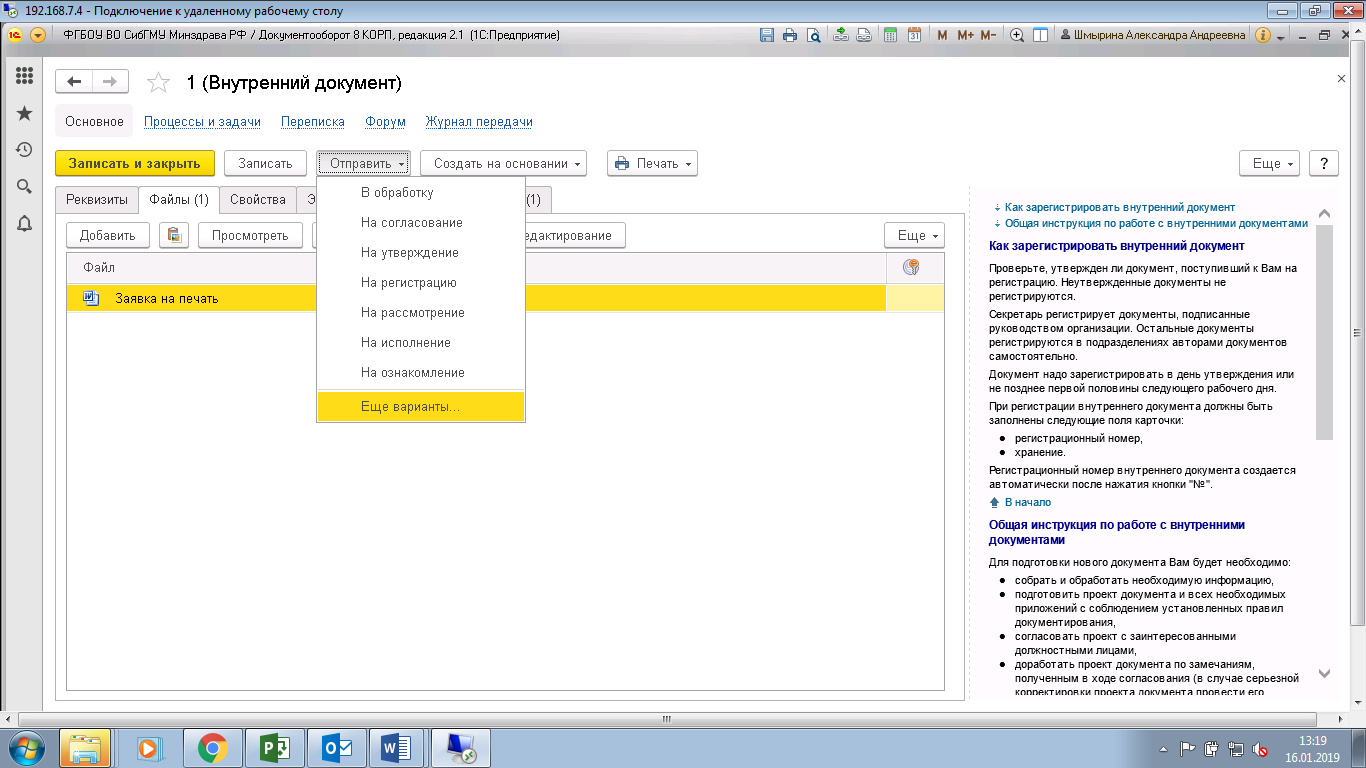 Рисунок 6Далее выбираем требуемый шаблон для согласования (рисунок 7)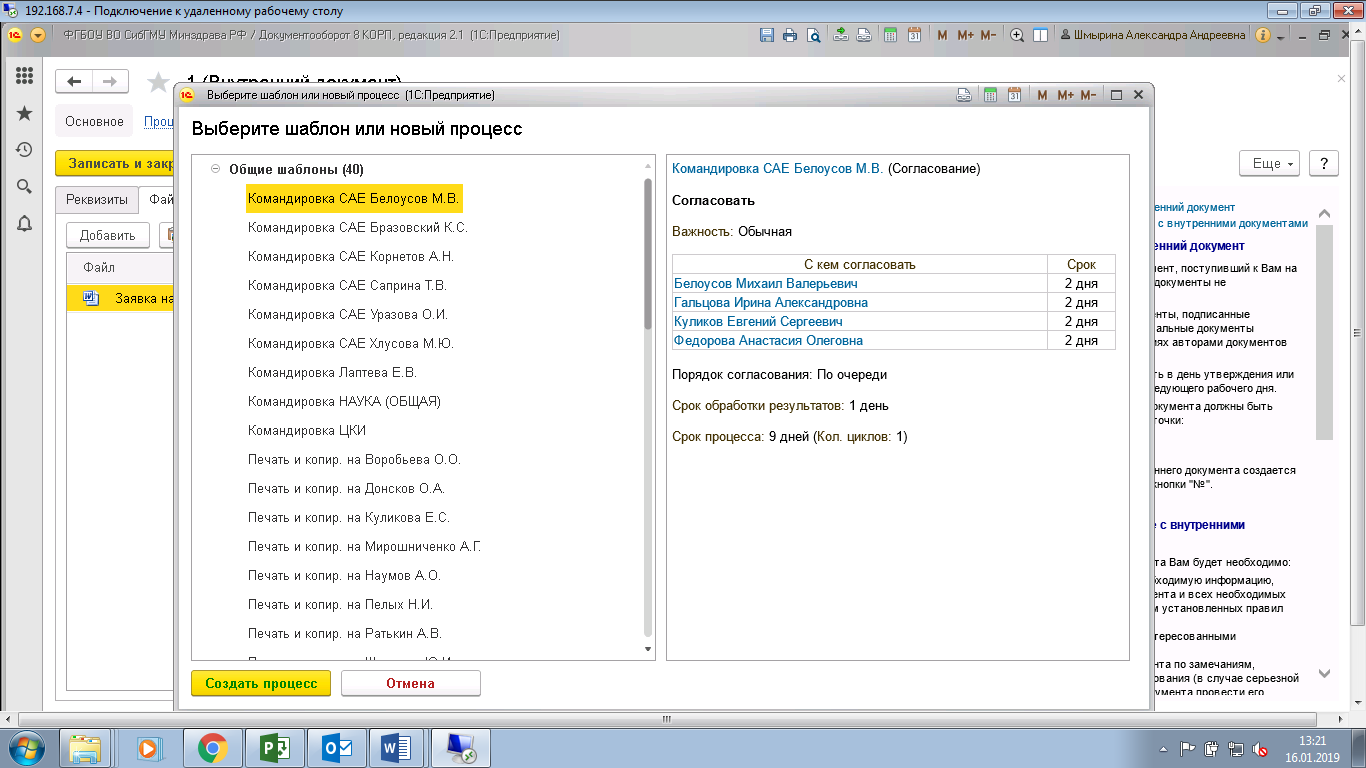 Рисунок 7В открывшемся окне при необходимости добавляем пользователей для согласования и нажимаем кнопку «Стартовать и закрыть» (рисунок 8)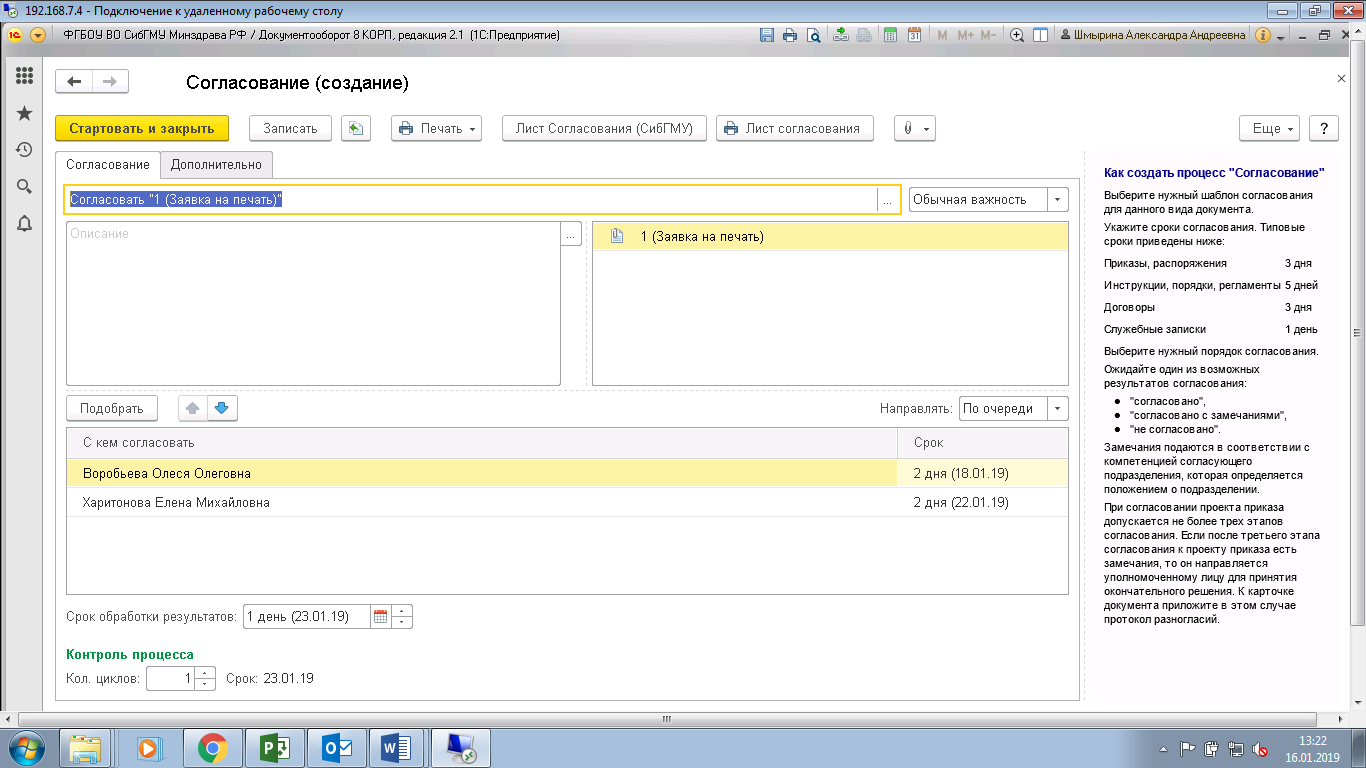 